Publicado en España el 20/02/2017 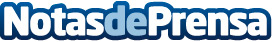 La cronicidad se debe abordar desde el área de enfermeríaEl abordaje de la cronicidad por los profesionales sanitarios aumentaría la salud de los pacientes, la accesibilidad al sistema y su satisfacción. Los porcentajes de padecimiento de los problemas crónicos han aumentado en los últimos años, siendo las mujeres en las que mayor impacto tienen. Si se mantienen las tendencias demográficas actuales, España perdería 5,6 millones de habitantes en los próximos 50 añosDatos de contacto:MPG European Health School91 518 87 73Nota de prensa publicada en: https://www.notasdeprensa.es/la-cronicidad-se-debe-abordar-desde-el-area-de Categorias: Nacional Medicina http://www.notasdeprensa.es